Муниципальное образованиегородской округ город Торжок Тверской областиТоржокская городская ДумаР Е Ш Е Н И Е01.11.2022											  № 148О внесении изменений в решение 
Торжокской городской Думы от 24.10.2012 № 132В целях приведения муниципального нормативного правового акта 
в соответствие с положениями действующего законодательства, руководствуясь Законом Тверской области от 15.07.2015 № 76-ЗО «Об отдельных вопросах, связанных с осуществлением полномочий лиц, замещающих муниципальные должности в Тверской области», постановлениями Правительства Тверской области от 23.09.2022 № 547-пп «О внесении изменений в постановление Правительства Тверской области от 31.03.2020 № 137-пп» и № 548-пп «О внесении изменений в постановление Правительства Тверской области от 31.03.2020 
№ 138-пп», Уставом муниципального образования городской округ город Торжок Тверской области, решением Торжокской городской Думы от 23.12.2021 № 86 
«О бюджете муниципального образования город Торжок на 2022 год и на плановый период 2023 и 2024 годов» (в редакции решений Торжокской городской Думы от 03.03.2022 № 98, от 11.05.2022 № 112, от 16.06.2022 
№ 116, от 25.08.2022 № 123 и от 01.11.2022 № 144), Торжокская городская Дума
р е ш и л а:Внести в решение Торжокской городской Думы от 24.10.2012 № 132 
«Об оплате труда должностных лиц, находящихся на муниципальных должностях муниципального образования город Торжок, и депутатов Торжокской городской Думы, осуществляющих свои полномочия на постоянной основе» (в редакции решений Торжокской городской Думы от 24.12.2020 № 20 и от 29.09.2022 № 142) следующие изменения:в таблице пункта 1:цифры «17 834,00» заменить цифрами «19 082,00»;цифры «8 025,00» заменить цифрами «8 587,00».Настоящее решение вступает в силу со дня его 
официального опубликования, распространяется на правоотношения, возникшие 
с 01 октября 2022 года, и подлежит размещению на официальных сайтах администрации города Торжка и Торжокской городской Думы в информационно-телекоммуникационной сети Интернет.Председатель Торжокской городской Думы			         С.А. ДорогушВрио Главы города Торжка 						          С.В. Кулагин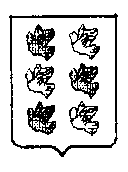 